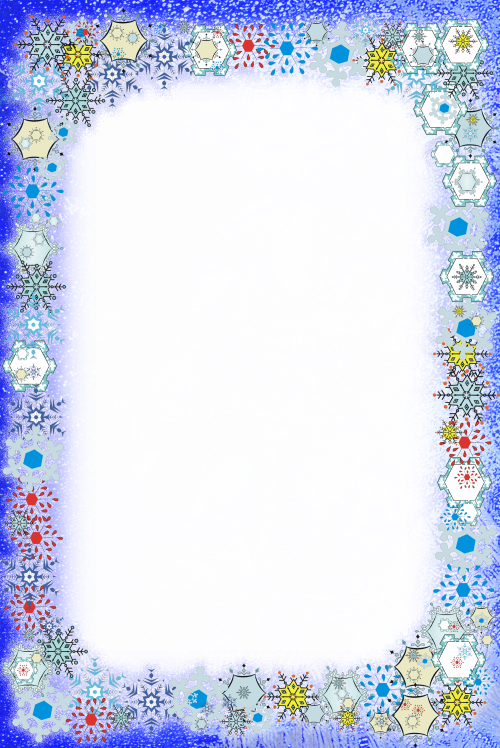 Мы самые маленькие ребята в детском саду. Очень любим гулять и играть в разные игры.Зима – замечательное время года!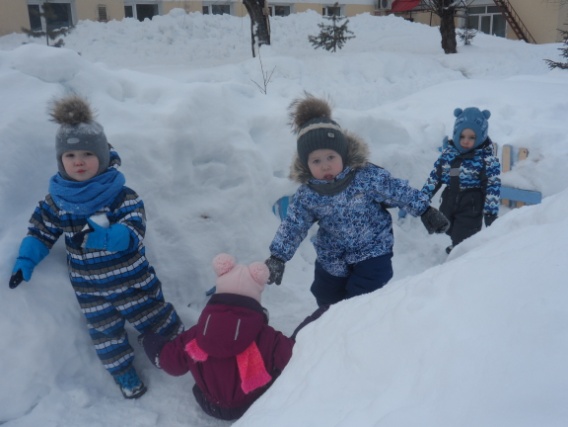 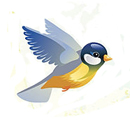 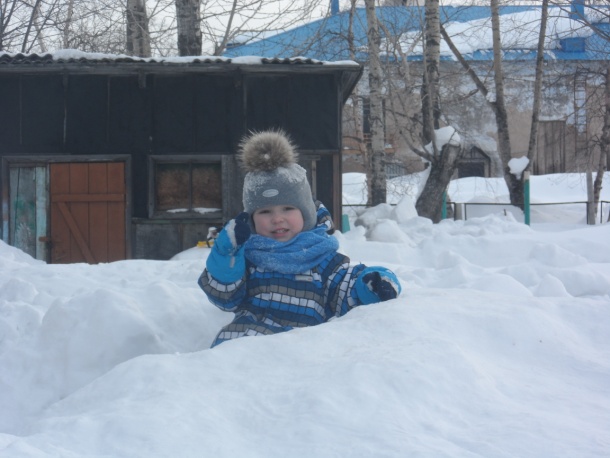 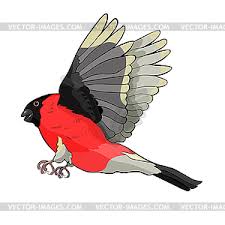 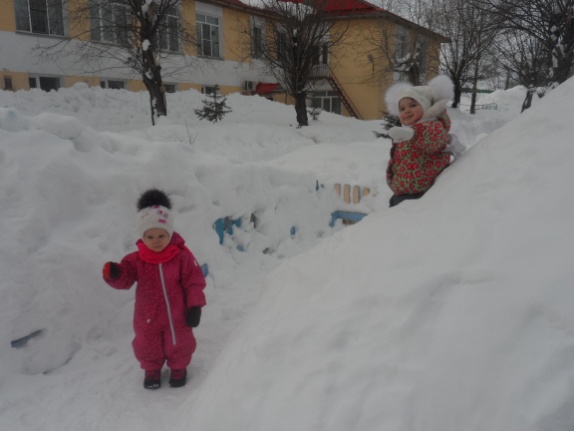 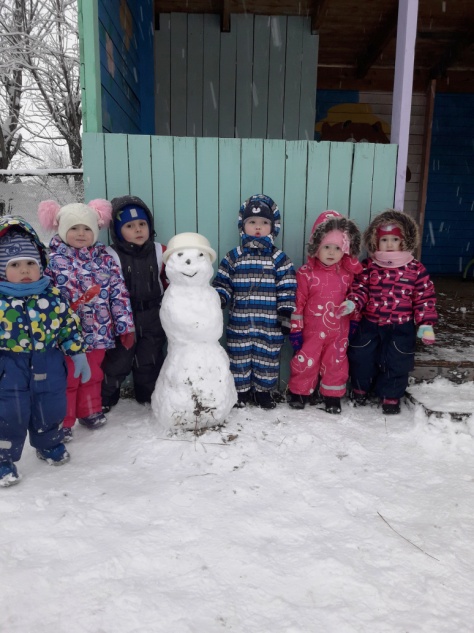 Осенний праздник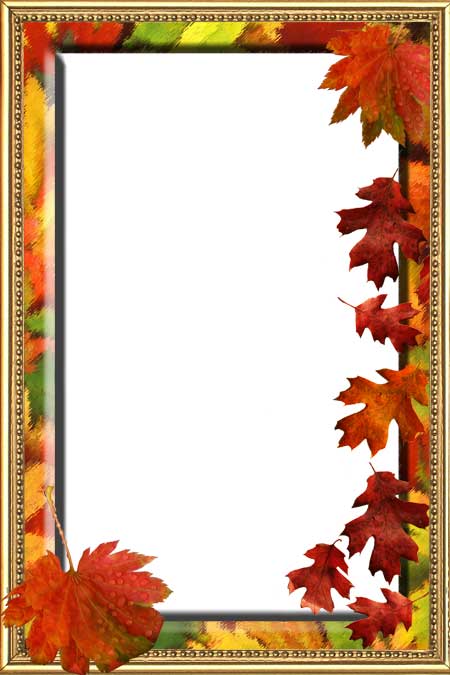 «Осень золотая»Цель: Дать детям первичные представления о сезонных изменениях в природе, развивать художественное восприятие.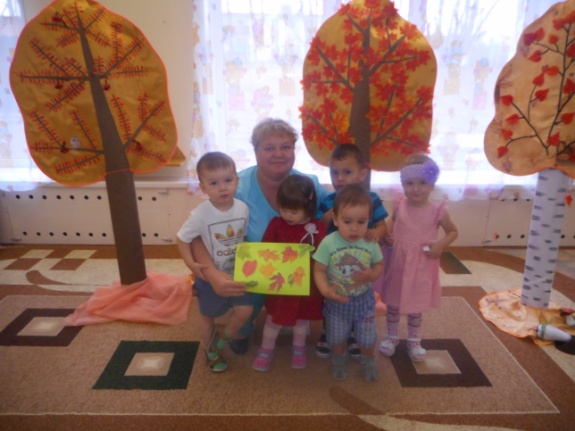 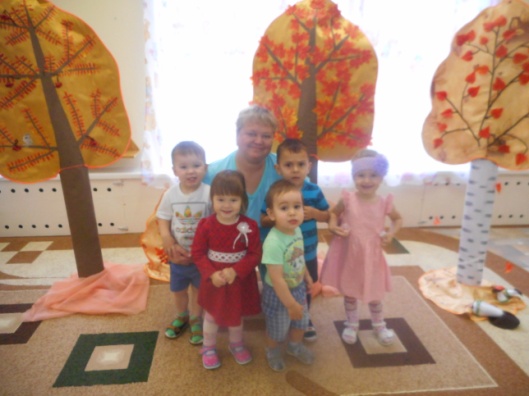 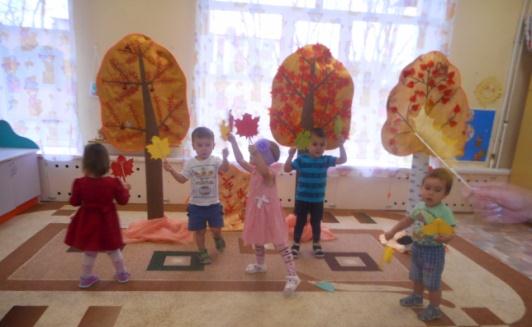 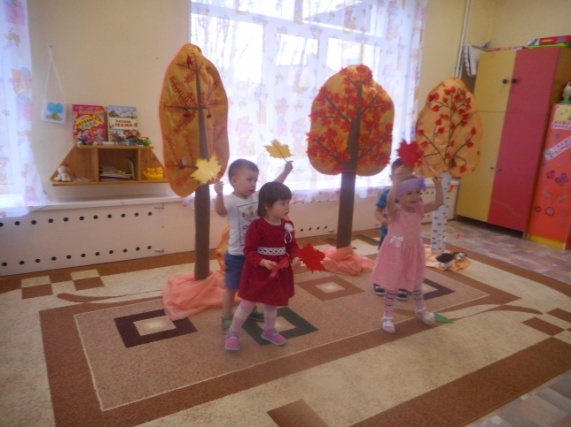 